1.6	рассмотреть возможные дополнительные первичные распределения:1.6.2	250 МГц в Районе 2 и 300 МГц в Районе 3 фиксированной спутниковой службе (Земля-космос) в диапазоне 13−17 ГГц;и рассмотреть регламентарные положения в отношении существующих распределений фиксированной спутниковой службе в каждом из диапазонов, учитывая результаты исследований МСЭ-R, в соответствии с Резолюциями 151 (ВКР-12) и 152 (ВКР-12), соответственно;ВведениеКитай не поддерживает дополнительное распределение ФСС (Земля-космос) в Районах 2 и 3 в полосе частот 13,25−13,75 ГГц.Дополнительные первичные распределения ФСС (Земля-космос), не ограниченные фидерными линиями РСС в полосе 14,5−14,8 ГГц в Районах 2 и 3, будут приемлемы только при условии обеспечения защиты Плана и Списка Приложения 30A. Для обеспечения целостности и полной защиты Плана и Списка Приложения 30A необходимо дополнительно рассмотреть надлежащие меры, касающиеся соответствующих Статей и Приложения 30А РР.Китай поддерживает метод, предлагающий не вносить изменений (NOC) для полосы частот 14,8−15,35 ГГц.ПредложенияСТАТЬЯ 5Распределение частотРаздел IV  –  Таблица распределения частот
(См. п. 2.1)

NOC	CHN/62A6A2/111,7–14 ГГцОснования:	Дополнительное распределение ФСС (Земля-космос) в полосе частот 13,25−13,75 ГГц для Районов 2 и 3 осуществлять не следует ввиду несовместимости с существующими службами.NOC	CHN/62A6A2/214–15,4 ГГцОснования:	Не вносить изменение в отношении полосы частот 14,8−15,35 ГГц ввиду трудности внедрения ФСС в этой полосе._______________Всемирная конференция радиосвязи (ВКР-15)
Женева, 2–27 ноября 2015 года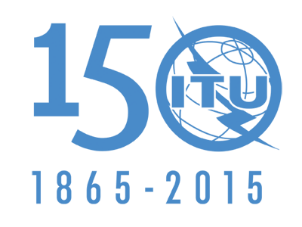 МЕЖДУНАРОДНЫЙ СОЮЗ ЭЛЕКТРОСВЯЗИПЛЕНАРНОЕ ЗАСЕДАНИЕДополнительный документ 2
к Документу 62(Add.6)-R16 октября 2015 годаОригинал: китайскийКитайская Народная РеспубликаКитайская Народная Республикапредложения для работы конференциипредложения для работы конференцииПункт 1.6.2 повестки дняПункт 1.6.2 повестки дняРаспределение по службамРаспределение по службамРаспределение по службамРайон 1Район 2Район 313,25–13,4СПУТНИКОВАЯ СЛУЖБА ИССЛЕДОВАНИЯ ЗЕМЛИ (активная)ВОЗДУШНАЯ РАДИОНАВИГАЦИОННАЯ  5.497СЛУЖБА КОСМИЧЕСКИХ ИССЛЕДОВАНИЙ (активная)5.498A  5.499СПУТНИКОВАЯ СЛУЖБА ИССЛЕДОВАНИЯ ЗЕМЛИ (активная)ВОЗДУШНАЯ РАДИОНАВИГАЦИОННАЯ  5.497СЛУЖБА КОСМИЧЕСКИХ ИССЛЕДОВАНИЙ (активная)5.498A  5.49913,4–13,75СПУТНИКОВАЯ СЛУЖБА ИССЛЕДОВАНИЯ ЗЕМЛИ (активная)РАДИОЛОКАЦИОННАЯСЛУЖБА КОСМИЧЕСКИХ ИССЛЕДОВАНИЙ  5.501AСпутниковая служба стандартных частот и сигналов времени (Земля-космос)5.499  5.500  5.501  5.501BСПУТНИКОВАЯ СЛУЖБА ИССЛЕДОВАНИЯ ЗЕМЛИ (активная)РАДИОЛОКАЦИОННАЯСЛУЖБА КОСМИЧЕСКИХ ИССЛЕДОВАНИЙ  5.501AСпутниковая служба стандартных частот и сигналов времени (Земля-космос)5.499  5.500  5.501  5.501BРаспределение по службамРаспределение по службамРаспределение по службамРайон 1Район 2Район 314,8–15,35ФИКСИРОВАННАЯПОДВИЖНАЯСлужба космических исследований5.339ФИКСИРОВАННАЯПОДВИЖНАЯСлужба космических исследований5.339